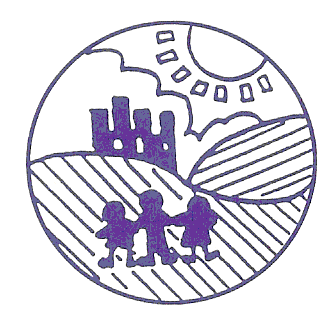 					Pupil’s Name ………………………………………………………………………….